DECLAN BYRNE TOURNAMENT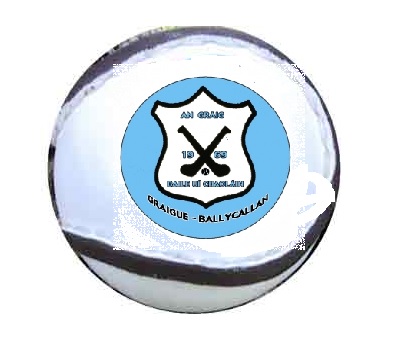 SUNDAY 12TH June 2016RULES:15 players on a team2 x 20 minutes Normal hurlingIn the event of a draw there will be 10 minutes extra time consisting of 2 x 5 minutes.In the event of a draw after extra time the winner will be decided by 5 x 65’s per team. The team to score the most will be deemed the winner. GUIDELINES:First Groups will play at 10:00amSecond Groups at 11:00am.There will be a Cup and a Shield Final so each team will have a minimum of two games. There will be refreshments available during the day to teams, mentors and supporters. Details will be available on the GraigueBallycallan websitehttp://www.graigueballycallan.ie/Martin Delahunty086 1956986